VMS_Check – a Tool to collect OpenVMS Configuration dataBy Kostas G. GavrielidisSeveral layered products and utilities exist for collecting operating system configuration and performance data, along with layered product configuration and performance information for the HP OpenVMS operating system. OpenVMS currently runs on three different hardware architectures, namely VAX, Alpha and Itanium. This Knowledge Brief presents the VMS_Check utility - this has been developed by the author to collect OpenVMS configuration information. VMS_Check is written entirely in the DIGITAL Command Language (DCL). DCL is similar to any of the UNIX shells, such as the Bourne shell (sh), the C shell (csh) and the Korn shell (ksh). DCL is a command language interpreter and as such it parses commands and passes control to other programs that make up the OpenVMS operating system. While programs developed on any one of the OpenVMS compilers such as, C/C++, Pascal, BLISS, FORTRAN, COBOL may not run unchanged or without re-linking across all the three architectures, DCL procedures still work without change.What is VMS_Check?VMS_Check was created in the spirit of the sys_check and cfg2html tools which run on UNIX systems. VMS_Check is a DCL procedure that runs on all three OpenVMS architectures and is extendable in the sense that you can include in it any series of OpenVMS commands you would like to issue as if you were on the OpenVMS operating system command prompt ($). In the current version of VMS_Check, the data collected from any system, standalone or in an OpenVMS Cluster, is presented in its original form with HTML wrappers. The main report is an HTML file that has the name of: VMS_Check-<Nodename>-<DDMONYYYY-HHMM>.HTML as in this example: VMS_Check-OWL-14MAR2005-1516.HTML. This main file is supported by numerous text and HTML files that contain the actual data that make up the complete system report.Why develop VMS_Check?VMS_Check started out as a small procedure with the goal to collect database-related configuration information. Slowly it grew to a large DCL command procedure that now includes operating system and storage configuration information. The primary goal was to collect the data on a customer’s configuration.All of the VMS_Check report sections include information in tables or plain text which can easily be used elsewhere, such as in any of the Microsoft tools Word, Excel, etc.An example of a table generated on Cluster systems, their version, node name, current date and time and system uptime is shown below.
Table 1: Cluster Nodes TableWhat type of information is collected by VMS_Check?VMS_Check collects setup and configuration information for database and associated layered products such as Oracle, Rdb, ACMS, Ingres etc. on OpenVMS platforms. 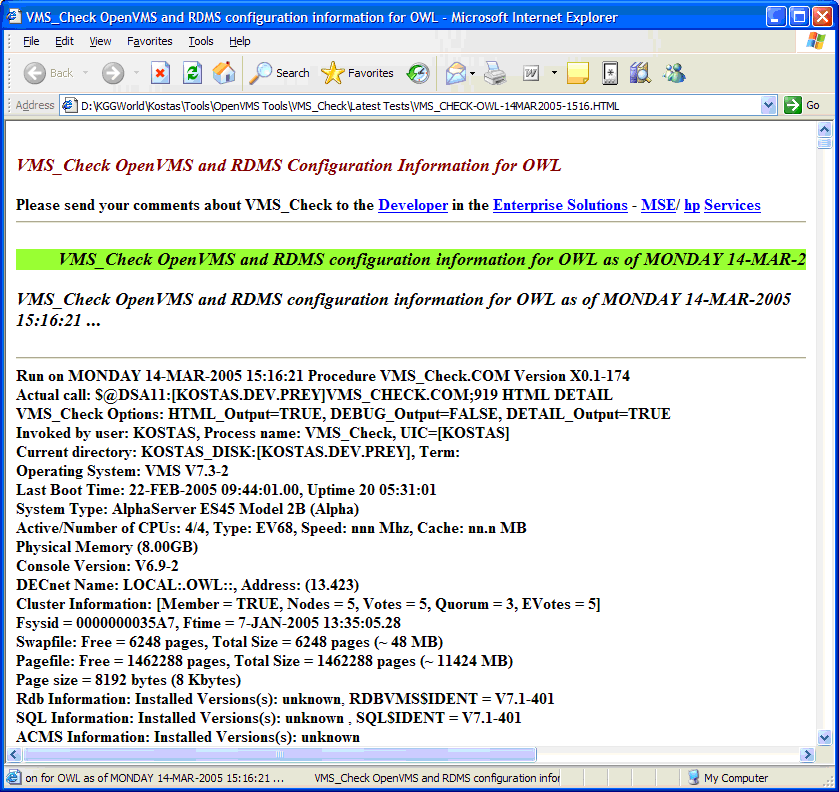 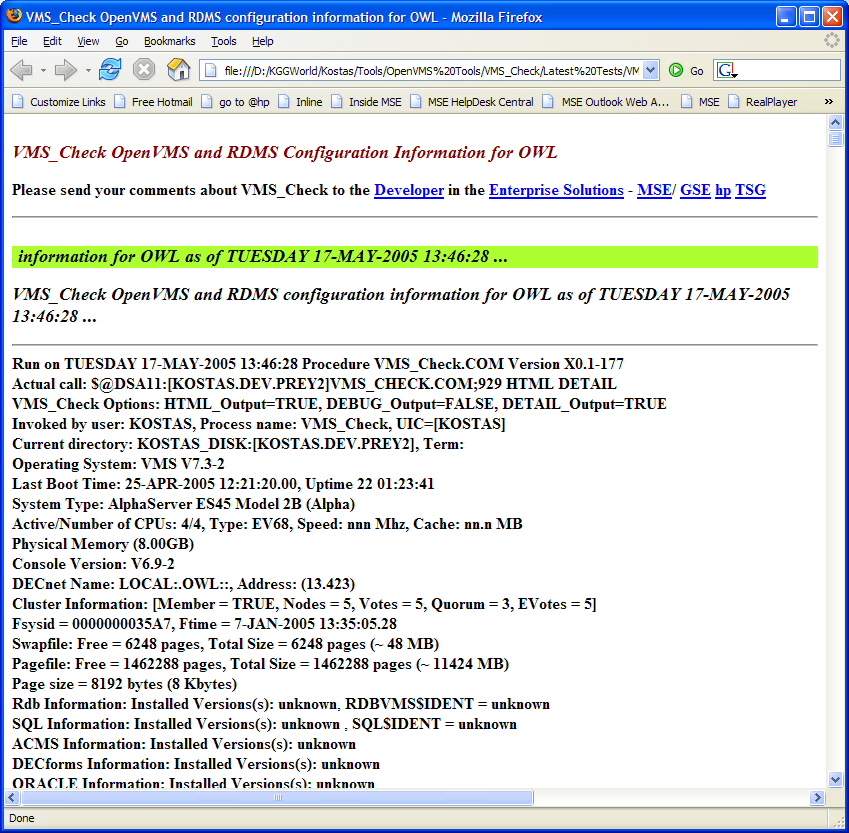 Figure 1: VMS_Check report in the MS IE and Mozilla Firefox browsersVMS_Check Report SectionsAs with most generated HTML reports, VMS_Check creates a Table of Contents (TOC) at the beginning of the report. The following is an example of the TOC generated by VMS_Check:Table of ContentsOpenVMS Operating System Console: Variables| RAD Information| Partition Information
Procedures for System: Sylogin| Startup| Shutdown| ModParams
System identification information: GETSYI of this node| GETSYI of all VMScluster nodes|
Show commands for: System| CPU| Memory| Pool | Files| Reserved Memory| RMS| Users| Logicals| Symbolics|
Analyze: System| RAD| SpinLock|
Errolog and Crash Information: Errorlog| DECevent| Crash analysis
SYSGEN Parameters: SYSGEN| Startup| Special| All
System Access and Control: UAF Records| User Rights| Proxies| SYSTEM UAF record| DEFAULT UAF records| Table
Installed Images: Installed images 
System tests: RADcheck 
VMScluster Configuration Information: VMScluster| Noders Table| GETSYI table for all VMScluster nodes Storage Subsystem Configurations Storage: Devices| IO Bus| IO Circuits| IO Devices| Mounted| Devices Table| Devices Charts| Devices Fragmented Files| Stripe| RAID| FDDI| HSC| HSJNetwork and Related Products Information Network| NCP | NCL | LATCP | LANCP | UCX | MultiNet Database Information/Configurations SQL: SQL| SQL Images| UAF Records
Relational Database Operator: RDO
Oracle Rdb: Images| Logicals| Versions| Databases| Schemas| Statistics| UAF Records
Oracle RDBMS: Oracle| Schemas| Statistics| UAF Records
Sybase RDBMS: Sybase| UAF Records
Ingres RDBMS: Ingres| UAF RecordsTransaction processing and other layered product information ACMS: ACMS| Images
TDMS: TDMS
DECforms: DECforms
PathWorks: PathWorks
DECWindows: DECwindows
DECthreads: Images
CMA: Images
Layered Products: Installed| Installation History| Licensed
HyperSort: ImagesPerformance Data Performance Solution Advisor (PSA)| Monitor UtilityTables VMScluster nodes| GETSYI information for all VMScluster nodes| Devices| SYSUAFInteractive Sessions 0:Mornitor| 1:Rdb| 2:Rdb| 3:ACMS| 4:PSA| 5:SPL Goto: Top|Contents|BottomNavigation in VMS_CheckFrom inside the main generated HTML report file and under each section of the report, you can jump to different sections of interest in the report. The following menu appears:Goto: Top | Contents | Bottom 
Section: System |Storage |Network | Database |Layered Products | Performance | Interactive The Goto references jump to the Top, Table of Contents and Bottom sections of the report. The Section references jump to the System, Storage, Network, Database, Layered Products, Performance and Interactive sections of the report.VMS_Check generated internal references to other filesThe main report HTML file generated by VMS_Check has internal references to other text and HTML files generated by VMS_Check. These file references and their content description is summarized in the Table below. This example was generated for the OpenVMS system named OWL.
Table 2: Internal ReferencesVMS_Check generated external URL referencesHP OpenVMS homepage: http://h71000.www7.hp.com/
HP OpenVMS Documentation: http://h71000.www7.hp.com/doc/
HP OpenVMS Patches: http://h71000.www7.hp.com/serv_support.html
HP OpenVMS Frequently Asked Questions (FAQ): http://h71000.www7.hp.com/faq/openvms_faq.html
HP OpenVMS Services: http://h20219.www2.hp.com/services/cache/10647-0-0-225-121.aspx
HP OpenVMS Systems Solutions and Applications: http://h71000.www7.hp.com/solutions/index.html
HP Support and Drivers: http://www.hp.com/country/us/en/support.html
HP Storage products: http://www.hp.com/country/us/en/prodserv/storage.html
HP Products and Services: http://www.hp.com/country/us/en/prodserv.html
HP Software products: http://www.hp.com/country/us/en/prodserv/software.html
VMS_Check kit and documentation: Contact Kostas.Gavrielidis@hp.com Report HighlightsSome of the section highlights in the generated report are included here for your reference.Mounted DevicesLooking at the Storage section of the report and one very useful area, namely the mounted devices table, VMS_Check generates a table of all devices mounted with information on each device, that is: the Device name, Volume Name, Device Type, Total blocks, Free blocks, %Free, Fragmentation Index and Fragmentation Report.
Table 3: Mounted Devices TableAnother useful part of this report section is the generated bar graph showing the %Free Disk Space and Fragmentation Index for all devices, along with a pie chart graph of the total Disk Capacity, which includes the total MB’s used and free disk space for devices.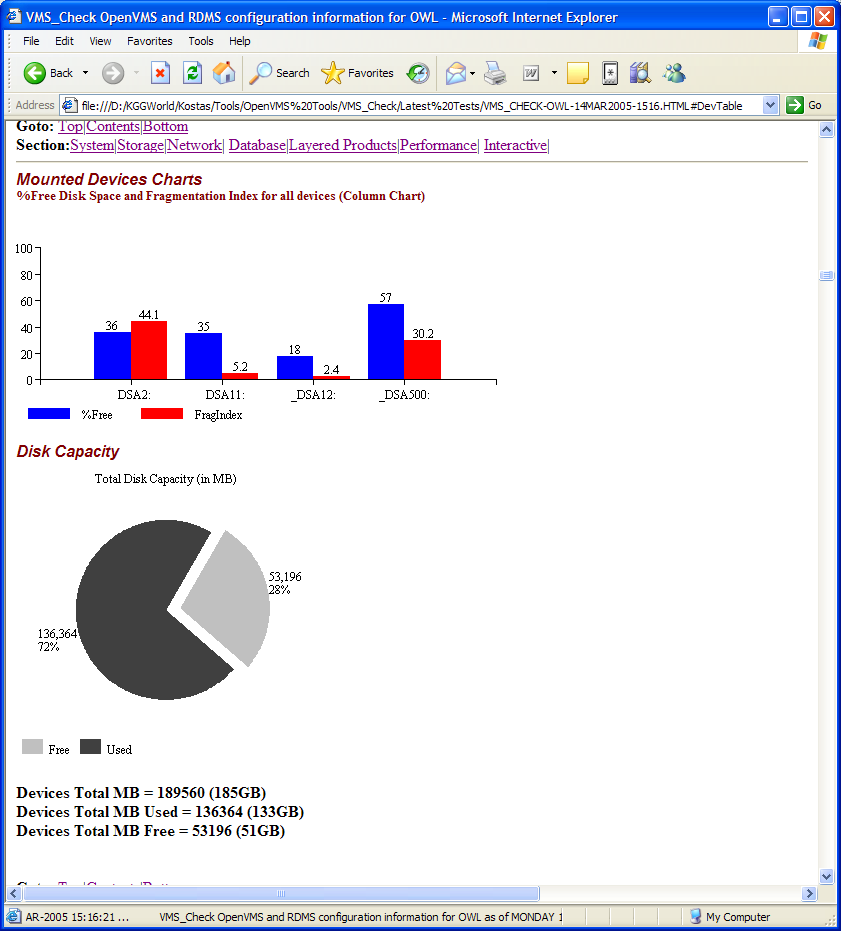 Figure 2: Mounted Devices ChartsConsole Environment VariablesThe Table 4 contains some of the information that can be collected from the console.
Table 4: Table of the console environment variables and their valuesGETSYI informationLooking at some of the data collected, we can take one example, as shown in the following Table. This shows GETSYI information for a single node:
Table 5: GETSYI Information from a single nodeGETSYI information cluster wideTable 6 shows cluster-wide GETSYI information.
Table 6: GETSYI information cluster wideHow to use VMS_Check?There are several ways to invoke the VMS_Check tool. The most useful is the command procedure included with the software kit. This is named: VMS_Check-Detail.COM. VMS_Check-Detail.COM invokes the VMS_Check command procedure by setting the appropriate privileges and flags for VMS_Check to collect HTML and DETAIL configuration information on the RDBMS’s and on the OpenVMS environment.
$ @VMS_Check-DetailThis DCL command procedure actually performs these steps:...$! Determine output file name$!$ nodename = f$getsyi("nodename")$ systime = f$edit(''f$time()', "TRIM")$ date = f$element(0, " ", systime)$ time = f$element(1, " ", systime)$ day  = f$element(0, "-", date)$ mon  = f$element(1, "-", date)$ year = f$element(2, "-", date)$ hour = f$element(0, ":", time)$ min  = f$element(1, ":", time)$ if f$length(day)  .eq. 1 then day = "0"+day$ filename = "VMS_Check-"+nodename+"-"+day+mon+year+"-"+hour+min+".HTML"$! show symbol filename$ SET PROC/PRIV=(ALL,NOBYPASS)$ exec := SPAWN/NOWAIT/INPUT=NL:/OUTPUT='filename'$! show symbol exec$ EXEC @VMS_Check.COM HTML DETAILOther methods of invocation of VMS_Check include: On a single system environment  $ SET PROC/PRIV=(ALL,NOBYPASS)  $ EXEC:= SPAWN/NOWAIT/INPUT=NL: -       /PROCESS=VMS_Check -       /OUTPUT=VMS_Check-'F$getsyi("NODENAME")'.HTMLTo generate HTML output and to get a DETAIL description of the current environment, use:  $ EXEC @VMS_Check.COM HTML DETAILTo debug VMS_Check use the following command:  $ EXEC @VMS_Check.COM DEBUG NODETAILThe DEBUG option creates the file VMS_Check.DEBUG in the current directory.  This file has a record of all actions performed by VMS_Check preceded by a time stamp at the start of each action.On A VMS Cluster EnvironmentTo generate HTML output from all the nodes on the VMS Cluster, use:$ MCR SYSMANSYSMAN> SET ENV/CLUSTERSYSMAN> DO -_SYSMAN> SPAWN_SYSMAN>   /INPUT=NL:/OUTPUT=VMS_Check_'F$getsyi("NODENAME")'.HTML -_SYSMAN>   /PROCESS=VMS_Check -_SYSMAN>   @DSA110:[KOSTAS.DEV]VMS_Check.COM HTML NODETAILSYSMAN> EXITSuccessful completion of the VMS_Check reportThe completion state is given at the end of the generated report. Here is an example of a successfully generated report:Generated by VMS_Check.COM X0.1-177 on 16-MAY-2005 14:13:31.10 Transfer the generated files and review the VMS_Check reportTo transfer and review the report and associated generated files from the OpenVMS environment to other environments such as a Windows laptop, you need to ftp transfer, in ASCII mode, all the files generated by VMS_Check. I use the following ftp commands to transfer the VMS_Check files to my laptop for review:ftp> open owl.mse.lkg.hp.comConnected to owl.mse.lkg.hp.com.220 owl.mse.lkg.hp.com FTP Server (Version 5.4) Ready.User (owl.mse.lkg.hp.com:(none)): kostas331 Username kostas requires a PasswordPassword:230 User logged in.ftp> cd [kostas.dev.prey]250-CWD command successful.250 New default directory is DSA11:[KOSTAS.DEV.PREY]ftp> hashHash mark printing On  ftp: (2048 bytes/hash mark) .ftp> promptInteractive mode Off .ftp> mget *...ftp> quitSummaryThis Knowledge Brief describes the VMS_Check tool for OpenVMS environments. It describes how to use it and what type of information is collected. Some of the report areas that might be of interest to System Managers and HP Customer Services professionals are highlighted.BBCX Cluster Nodes TableBBCX Cluster Nodes TableBBCX Cluster Nodes TableBBCX Cluster Nodes TableOpenVMS VersionNode NameCurrent Date and TimeUptimeOpenVMS V7.3-2BBC20025-FEB-2005 11:40:47.7027 10:33:44 OpenVMS V7.3-2BBC20225-FEB-2005 11:40:47.7327 09:51:18 OpenVMS V7.3-2BBC20425-FEB-2005 11:40:47.789 12:45:43 ............OpenVMS V7.3-2BBC30925-FEB-2005 11:40:48.1219 12:44:58 OpenVMS V7.3-2BBC31125-FEB-2005 11:40:48.152 12:05:09 Internal References generated for OWLInternal References generated for OWLReferenceDescriptionDevices_Mounted-OWL.txtAll devices mounted Devices_DU-OWL.txtAll DU devices Devices_HSJ-OWL.txtAll HSJ devices SDA-of-running-OWL.txtAnalyze SystemSPL-of-running-OWL.txtSpinlock Information......PSA-Brief-OWL.TXTPerformance Analysis (Brief)PSA-Full-OWL.TXTPerformance Analysis (Full)PSA-Perf-OWL.TXTPerformance EvaluationMON-ALL-SUM-OWL.TXTMonitor all classes (Summary)MON-ALL-AVE-OWL.TXTMonitor all classes (Average)Devices on OWL Devices on OWL Devices on OWL Devices on OWL Devices on OWL Devices on OWL Devices on OWL Devices on OWL DeviceVolumeTypeTotal blocksFree blocks%FreeFrag IndexFrag Report_DSA2:ALP_SITEBDGX0068251131247727253644.1frpt_DSA11:ALPHA_USERDGX007111277824899409355.2frpt_DSA12:DATABASEDGX0021329176238709535182.4frpt_DSA500:OWL_PAGEDKX0035565080205643205730.2frptConsole Variables for OWL Console Variables for OWL Console Variables for OWL Console Variables for OWL NameV/NValueFunctionauto_actionNRESTARTSpecifies the action the console will take following an error, halt or power-up. Values are: restart, boot and haltauto_fault_restartUNDEFINEDControls whether the SCM will restart when a fault is encountered.Boot_devNSCSI3 0 10 0 3 0 0 0 @wwid0,SCSI3 0 10 0 4 0 0 0 @wwid0,SCSI3 0 8 0 1 0 0 0 @wwid0,SCSI3 0 8 0 2 0 0 0 @wwid0Defines the default device or device list from which booting is attempted when no device name is specified by the boot command.Bootdef_devNSCSI3 0 10 0 3 0 0 0 @wwid0,SCSI3 0 10 0 4 0 0 0 @wwid0,SCSI3 0 8 0 1 0 0 0 @wwid0,SCSI3 0 8 0 2 0 0 0 @wwid0Defines the default device or device list from which booting is attempted when no device name is specified by the boot command..........GETSYI Information for EMPIRE GETSYI Information for EMPIRE GETSYI Information for EMPIRE TypeValueDescriptionACTIVECPU_CNT2Count of the CPUs actively participating in the current boot of the symmetric multiprocessing (SMP) system. AVAILCPU_CNT2Number of CPUs available in the current boot of the SMP system. ARCHFLAG245760Architecture flags for the system ARCH_NAMEAlphaName of the CPU architecture on which the process is executing BOOTTIME24-SEP-2004 14:11:24.00The time when the node was booted. …VP_MASK0Longword mask, the bits of which, when set, indicate which processors in the system have vector coprocessors. VP_NUMBER0Unsigned longword containing the number of vector processors in the system. GETSYI Information for all VMSCluster Nodes GETSYI Information for all VMSCluster Nodes GETSYI Information for all VMSCluster Nodes GETSYI Information for all VMSCluster Nodes GETSYI Information for all VMSCluster Nodes ItemEMPIRE ValueAIRTRN Value… STORM ValueCLUSTER_EVOTES111111CLUSTER_FSYSID0000000034AD0000000034AD0000000034ADCLUSTER_MEMBERTRUETRUETRUECLUSTER_NODES111111DECNET_FULLNAMELOCAL:.EMPIRE::LOCAL:.AIRTRN::LOCAL:.STORM::HW_MODEL197619622030HW_NAMEAlphaServer ES45 Model 2AlphaServer DS10L 617 MHzhp AlphaServer ES47 7/1000NODENAMEEMPIREAIRTRNSTORM...............NODE_SYSTEMID0000000035A50000000034B000000000343ANODE_VOTES101    *---------------------------------------------------------------------*    *                                                                     *    *  VMS_Check has successfully completed.                              *    *                                                                     *    *---------------------------------------------------------------------*